На основу члана 63. став 1. и члана 54. Закона о јавним набавкама („Сл. Гласник РС“ број 124/12,14/15 и 68/15) комисија за јавну набавку обавештава сва заинтересована лица у поступку да је извршена измена и допуна конкурсне документације за јавну набавку – Услуге израдe Извештаја о остваривању регионалних просторних планова на подручју Региона Јужне и Србије за 2016. годину, 71410000 - услуге просторног планирања..ИЗМЕНА И ДОПУНА КОНКУРСНЕ ДОКУМЕНТАЦИЈЕ БРОЈ 11. На страни 1. конкурсне документације, мења се следећи текст: КОНКУРСНA ДОКУМЕНТАЦИЈA ЗА ЈАВНУ НАБАВКУуслуге израда Извештаја о остваривању регионалних просторних планова  на подручју       Региона Јужне и Србије за 2016. годину, број јавне набавке 8/2017 – услуге ОТВОРЕНИ ПОСТУПАК  тако да сада измењен  текст, гласи:	КОНКУРСНA ДОКУМЕНТАЦИЈA ЗА ЈАВНУ НАБАВКУуслуге израдe Извештаја о остваривању регионалних просторних планова  на подручју Региона Јужне и  Источне Србије за 2016. годину, број јавне набавке 8/2017 – услуге ОТВОРЕНИ ПОСТУПАК2. На страни 2. конкурсне документације, мења се следећи текст: На основу чл. 32. и 61. Закона о јавним набавкама („Службени гласник РС” бр. 124/12,  14/15 и 68/15, у даљем тексту: Закон), чл. 6. Правилника о обавезним елементима конкурсне документације у поступцима јавних набавки и начину доказивања испуњености услова („Службени гласник РС” бр. 29/13 и 104/13), Одлуке о покретању отвореног поступка јавне набавке Услуга израде Извештаја о остваривању регионалних просторних планова  на подручју Региона Јужне и Србије за 2016. годину, тако да сада измењен  текст, гласи:На основу чл. 32. и 61. Закона о јавним набавкама („Службени гласник РС” бр. 124/12,  14/15 и 68/15, у даљем тексту: Закон), чл. 6. Правилника о обавезним елементима конкурсне документације у поступцима јавних набавки и начину доказивања испуњености услова („Службени гласник РС” бр. 29/13 и 104/13), Одлуке о покретању отвореног поступка јавне набавке Услуга израде Извештаја о остваривању регионалних просторних планова  на подручју Региона Јужне и  Источне Србије за 2016. годину,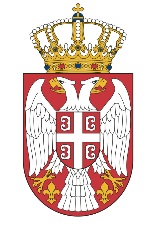 